2 сентября 2022 ученики 2 «А» класса посетили Музей истории городского округа Кохма.  Сотрудники музея подготовили для ребят интересный рассказ о школьных традициях прошлого. На встрече со школьным прошлым учащиеся познакомились с учебниками, тетрадками, ручками, чернильницами и другими школьными принадлежностями. Особенно их заинтересовало написание чернилами и работа с промокательной бумагой.  Ребята задавали разные вопросы и получали ответы.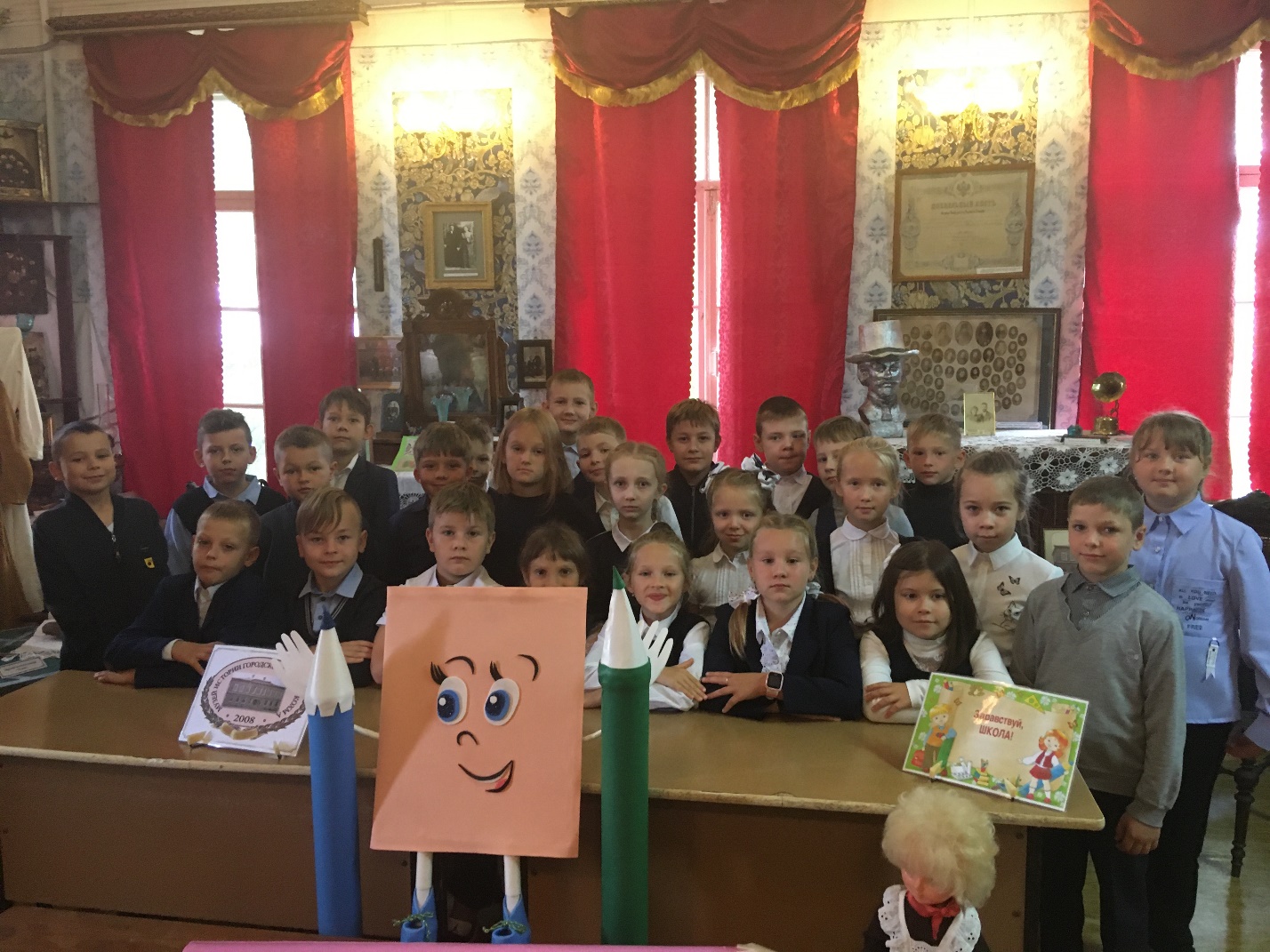 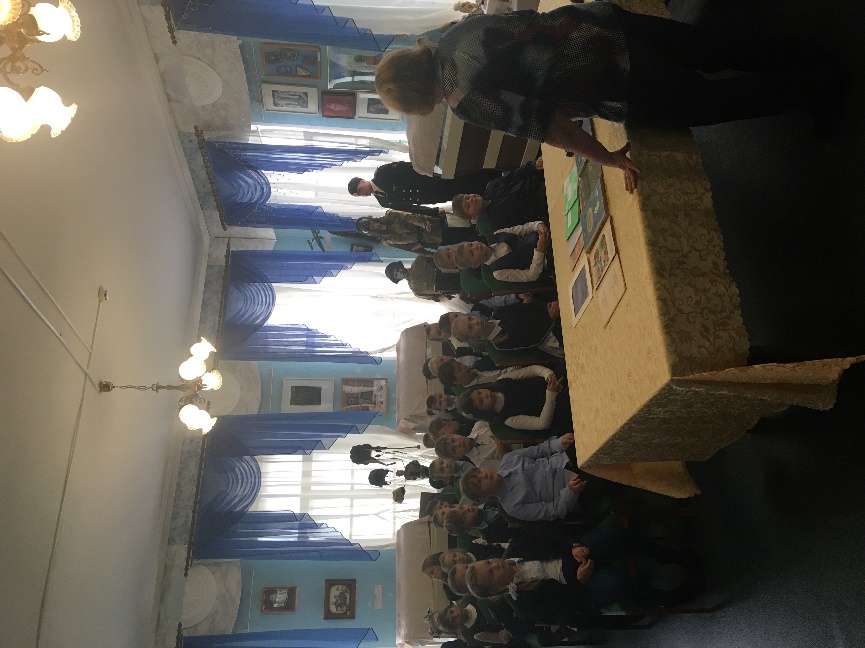 